 Об установке дорожных знаковВ соответствии с пунктом 4 статьи 6, статьи 21 Федерального закона от 10.12.1995 № 196-ФЗ «О безопасности дорожного движения», статьи 16 Федерального закона от 06.10.2003 № 131-ФЗ «Об общих принципах организации местного самоуправления в Российской Федерации», статьи 8 Устава муниципального образования Соль-Илецкий городской округ постановляю:1. Установить дорожный знак 3.27 «Остановка запрещена» с табличкой 8.2.2 « Зона действия» (80м) 8.24 «Работает эвакуатор» по ул. Овражной в г.Соль – Илецк от автомобильного моста по ул. Оренбургской с правой стороны по ходу движения  до дома № 1 А. по ул. Овражная.2. МКУ «УГХ Соль-Илецкого городского округа» организовать мероприятия по установке указанных дорожных знаков. 	3.  Контроль за исполнением настоящего постановления возложить на первого заместителя главы администрации городского округа - заместителя главы администрации     городского     округа    по    строительству,  транспорту, благоустройству и ЖКХ – Полосухина В.Н.		4. Постановление вступает в силу через двадцать дней после официального опубликования.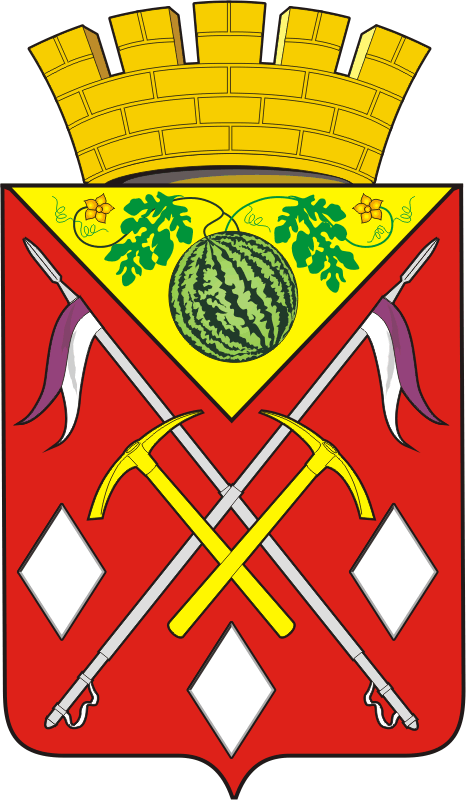 АДМИНИСТРАЦИЯМУНИЦИПАЛЬНОГООБРАЗОВАНИЯСОЛЬ-ИЛЕЦКИЙГОРОДСКОЙ ОКРУГОРЕНБУРГСКОЙ ОБЛАСТИПОСТАНОВЛЕНИЕ15.12.2022 № 2547-пГлава муниципального образованияСоль-Илецкий городской округ                                                     В.И. ДубровинРазослано: организационный отдел, прокуратура района, отдел по строительству, транспорту, ЖКХ, дорожному хозяйству, газификации и связи.				 А.А. Кузьмин 